Course Outline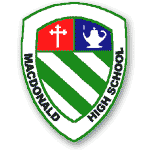            	Ethics and Religious Culture 232      Cycle 1 Year 2Teacher:	Mr. T DuckworthE-mail:	educkworth@lbpearson.caWebsite:	tduckworth.weebly.comOffice:	Room 242, or the Social Studies Department Course Description and Objectives	Students will examine the world around them using an ethical lens, and will apply it to their personal values and norms, as well as their perspective on religion.  Critical thinking will be encouraged and used to discuss current issues from an ethical and religious standpoint.Methods of Evaluation Students will be evaluated by using a variety of methods, including:- Oral Presentations, Participation		- Projects- Workbook /worksheet exercises		- Homework and in-class workMain Areas of StudyEvaluation Breakdown by Term Materials:Suggested Apps: Google Drive/Classroom/Slides/Docs, iMovie1.5 inch binder (Can be shared with other courses)loose leafhighlightersHB pencilswhite eraserEthicsReligionValues and normsCulture and SocietyInfluences of family and friendsInfluences of religion on societyInfluences of society and the mediaDiversity of forms of religious expressionTerm 1Term 2Term 320%20% 60%= 100%